Publicado en Alicante el 17/09/2021 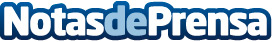 Control de Plagas Galán, empresa de control de plagas fiable y profesional en AlicanteLa compañía nació con el deseo de facilitarle las cosas a las personas, sobre todo a las que padecen plagas de todo tipo, ya sea en casas o negocios en AlicanteDatos de contacto:Javier Galán640-027-572Nota de prensa publicada en: https://www.notasdeprensa.es/control-de-plagas-galan-empresa-de-control-de Categorias: Sociedad Valencia http://www.notasdeprensa.es